Paskaidrojuma raksts Rēzeknes novada pašvaldības saistošajiem noteikumiem “Grozījumi Rēzeknes novada pašvaldības 2021.gada 1.jūlija saistošajos noteikumos Nr.1 „Rēzeknes novada pašvaldības nolikums”” Domes priekšsēdētāja vietniece                                                                        Ērika Teirumnieka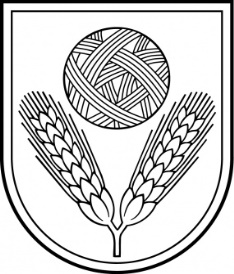 Rēzeknes novada pašvaldībaReģ.Nr.90009112679Atbrīvošanas aleja 95A,  Rēzekne,  LV – 4601,Tel. 646 22238; 646 22231,  Fax. 646 25935,E–pasts: info@rezeknesnovads.lvInformācija Internetā:  http://www.rezeknesnovads.lvPaskaidrojuma raksta sadaļasNorādāmā informācija1. Projekta nepieciešamības pamatojumsŠobrīd pašvaldības pārvaldes organizāciju, lēmumu pieņemšanas kārtību, iedzīvotāju tiesības un pienākumus vietējā pārvaldē, kā arī citus pašvaldības darba organizācijas jautājumus nosaka Rēzeknes novada pašvaldības 2021.gada 1.jūlija saistošie noteikumi Nr.1 „Rēzeknes novada pašvaldības nolikums”, turpmāk - Saistošie noteikumi Nr.1 (parakstīti 01.07.2021., stājušies spēkā 02.07.2021.).Ar Rēzeknes novada domes 2020.gada 19.marta lēmumu “Par Rēzeknes novada pašvaldības Tiskādu vidusskolas reorganizāciju” ar 2022.gada 31.jūliju Tiskādu vidusskola reorganizēta par Tiskādu pamatskolu.Ar Rēzeknes novada domes 2022.gada 17.februāra lēmumu “Par Rēzeknes novada pašvaldības sporta skolu reorganizāciju” tiek reorganizētas  Rēzeknes novada pašvaldības Bērnu – jaunatnes sporta skola un Viļānu sporta skola, ar 2022.gada 1.septembri izveidojot vienu profesionālās ievirzes sporta skolu – Rēzeknes novada sporta skolu.Ar Rēzeknes novada domes 2022.gada 7.jūlija lēmumu “Par SIA “Viļānu slimnīca” pārveidi par pašvaldības iestādi “Veselības un sociālās aprūpes centrs “Viļāni”” SIA “Viļānu slimnīca” 2022.gada 1.augustā tiek pārveidota par pašvaldības iestādi “Veselības un sociālās aprūpes centrs “Viļāni”” iestādei, tai darbību uzsākot 2022.gada 5.augustā.Ņemot vērā iepriekšminēto, nepieciešams veikt grozījumus Saistošajos noteikumos Nr.1, izdodot jaunus Saistošos noteikumus.2. Īss projekta satura izklāstsRēzeknes novada pašvaldības saistošie noteikumi „Grozījumi Rēzeknes novada pašvaldības 2021.gada 1.jūlija saistošajos noteikumos Nr.1 „Rēzeknes novada pašvaldības nolikums”” izdoti saskaņā ar  likuma „Par pašvaldībām” 21.panta pirmās daļas 1.punktu un 24.pantu.Saistošo noteikumu izdošanas mērķis – izdarīt grozījumus spēkā esošajos Saistošajos noteikumos Nr.1. Saistošie noteikumi paredz papildināt Saistošos noteikumus Nr.1 ar jauniem 5.30.1, 5.15.1 un 5.35.1apakšpunktiem, svītrot 5.8., 5.31., 5.32. un 6.5.apakšpunktus.3. Informācija par plānoto projekta ietekmi uz pašvaldības budžetuSaistošo noteikumu projekta īstenošana neietekmē pašvaldības budžetu. Lai nodrošinātu saistošo noteikumu projekta izpildi nav nepieciešams veidot jaunas institūcijas vai radīt jaunas darba vietas.4. Informācija par plānoto projekta ietekmi uz uzņēmējdarbības vidi pašvaldības teritorijāAr saistošajiem noteikumiem nav noteikta mērķgrupa, uz kuru attiecināms saistošo noteikumu tiesiskais regulējums.Uzņēmējdarbības vidi pašvaldības teritorijā saistošie noteikumi neskars.5. Informācija par administratīvajām procedūrāmPersonas Saistošo noteikumu projekta piemērošanas jautājumos var griezties Rēzeknes novada pašvaldības Centrālās administrācijas Juridiskajā un lietvedības nodaļā, Iekšējā audita nodaļā un Izglītības un sporta pārvaldē.Saistošo noteikumu projekts neskar administratīvās procedūras.6. Informācija par konsultācijām ar privātpersonāmSabiedrības līdzdalība Saistošo noteikumu projekta izstrādāšanā nav nepieciešama.